2024 Flag FundraiserThis year, the Rotary Club of Okotoks is teaming up with the 1st Okotoks Scouts in its annual flag subscription fundraiser. Proceeds will be shared and used for youth and community programs throughout the year. 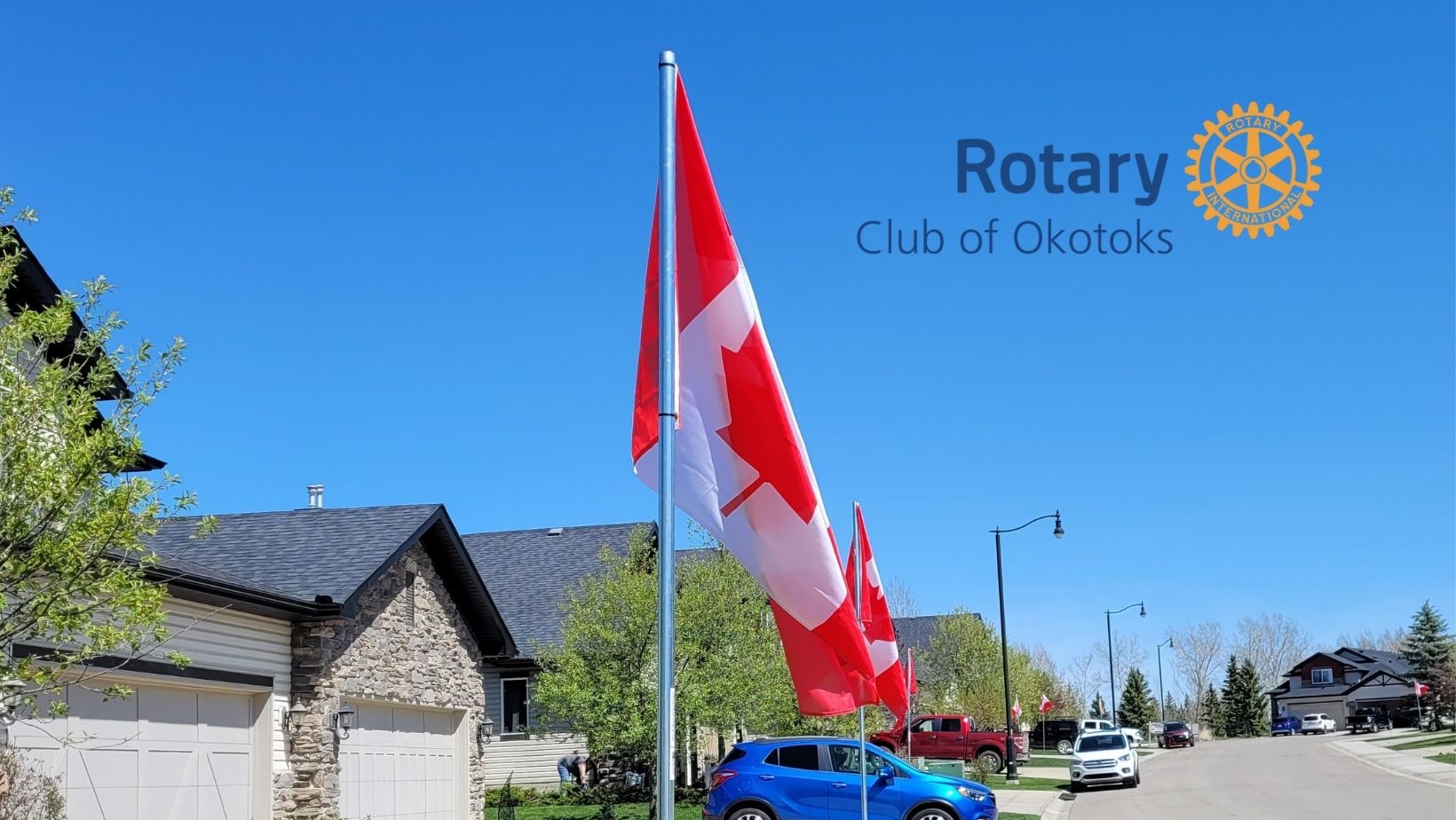 Show your pride in our country and help line your street with Canadian flags. For your $75 subscription, Scouts and Rotarians will install a Canadian flag on your front lawn prior to three long weekends including: Victoria DayCanada DayLabour DayVolunteers will remove the flag on the weekend following these long weekends. To sign up, please go to www.okotoksrotary.ca and click on Flag Fundraiser at the top of the page and fill out the order form. Please pay online with a credit card. *hint: be sure to select your card type at the top of the page.If you have any difficulty signing up or if your flag is in need of service, please call Flag Coordinator Jeff Foss at 403-808-7203.